Профессия копирайтер. Может это для вас?Я давно искала возможность дополнительного заработка. Самый привлекательный для меня вариант найти удаленную работу (на дому).И вот уже около месяца я обучаюсь в школе копирайтинга «PROFI INTERNET». Суть работы копирайтера в написании текстов на заказ для размещения в Интернете. В основном эти тексты помогают решать задачи бизнеса или носят информационный характер.Почему я посчитала, что работа копирайтера принесет реальный доход? Сейчас уже очевидно, что популярность интернет-магазинов быстро растет. Для производителей это прекрасная возможность расширить свой рынок, для покупателей — выгодно купить качественный товар.Соответственно растет и потребность в правдивой и полезной информации о различных товарах и услугах.Написать интересный и полезный для людей текст непросто. Но этот текст должна понять и поисковая система. А язык искусственного интеллекта далек от человеческого языка.Приходится одновременно развивать свой литературный стиль и изучать правила языка поисковых запросов. Процесс увлекательный.Тем, кого профессия копирайтер заинтересовала, лучше всего пройти обучение и получить диплом школы «PROFI INTERNET».#удаленная работа#копирайтинг_profiinternet#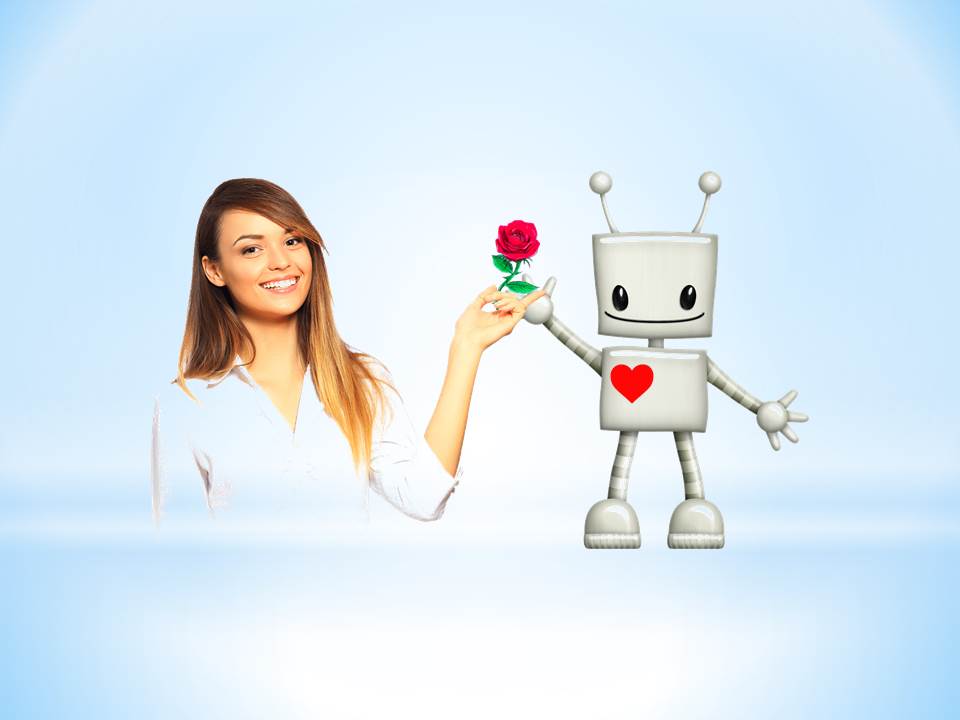 SEO-анализ текстаВсего символов:1227Без пробелов:1069Количество слов:160Заспамленность:37%Вода:11%уникальность 100% по текст .ру